Medición y análisis de circuitos eléctricos3ros mediosNombre: Curso: Fecha: Link de youtube: https://www.youtube.com/watch?v=m6rJCh6lwPYObj: calcular circuitos eléctricos en serie con resistencias puras mediante fórmulas eléctricas.Formula: ley de ohm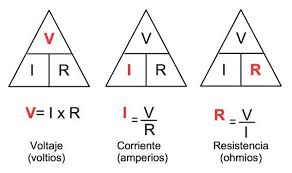 1.-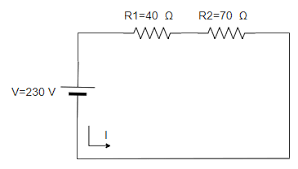                                                                                                                Intensidad:	                                                                                                 V1:                                                                                                               V2:                                                                                                               RT: 2.-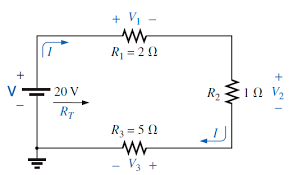 	                                                                                               Intensidad:                                                                                                             V1:                                                                                                             V2:                                                                                                              V3:                                                                                                              RT: 3.-          
                                                                                                          Intensidad: 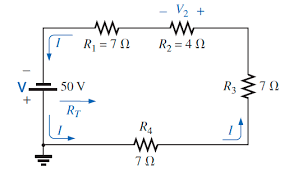                                                                                                           V1:                                                                                                          V2:                                                                                                          V3:                                                                                                           V4:                                                                                                          RT: 